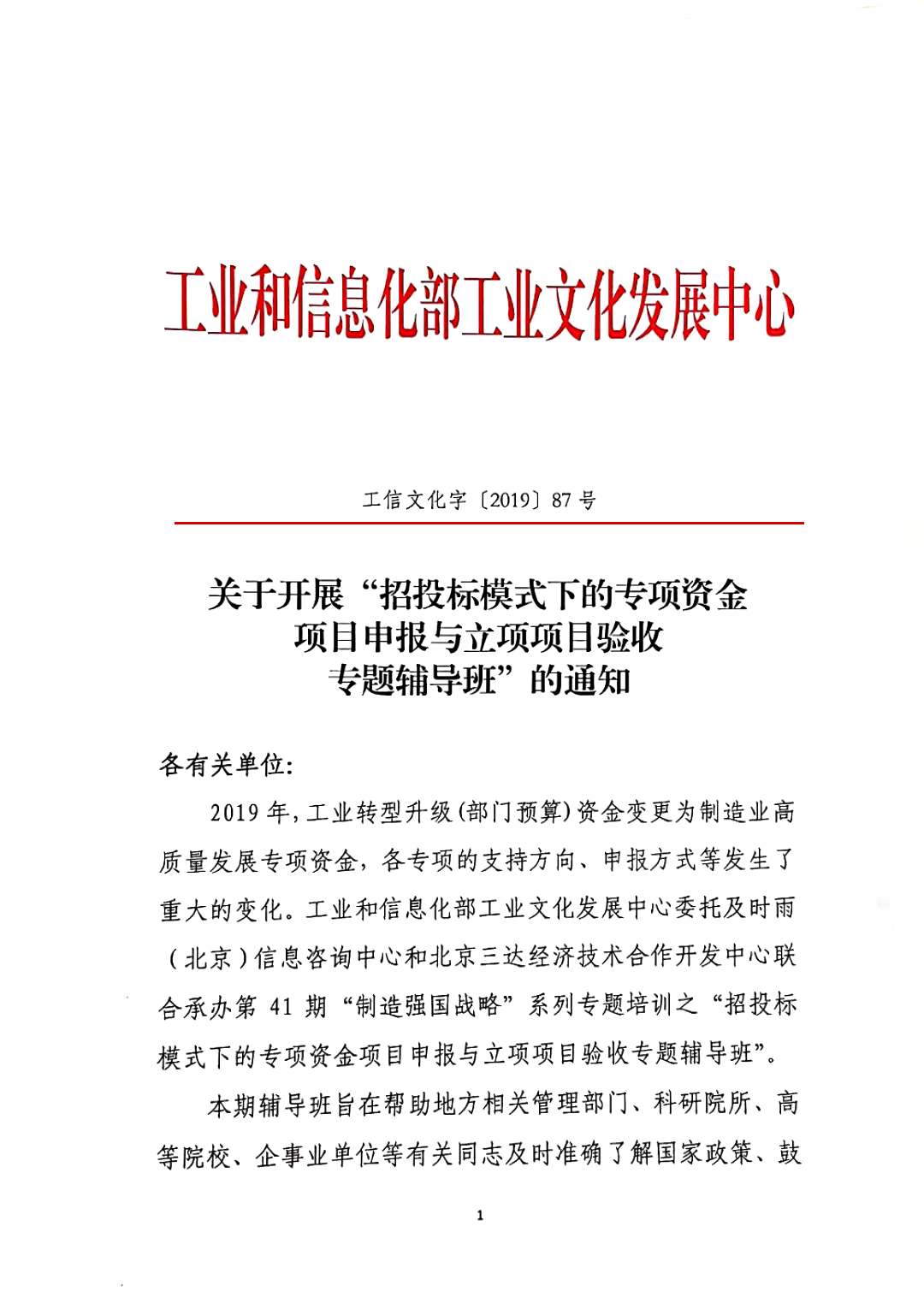 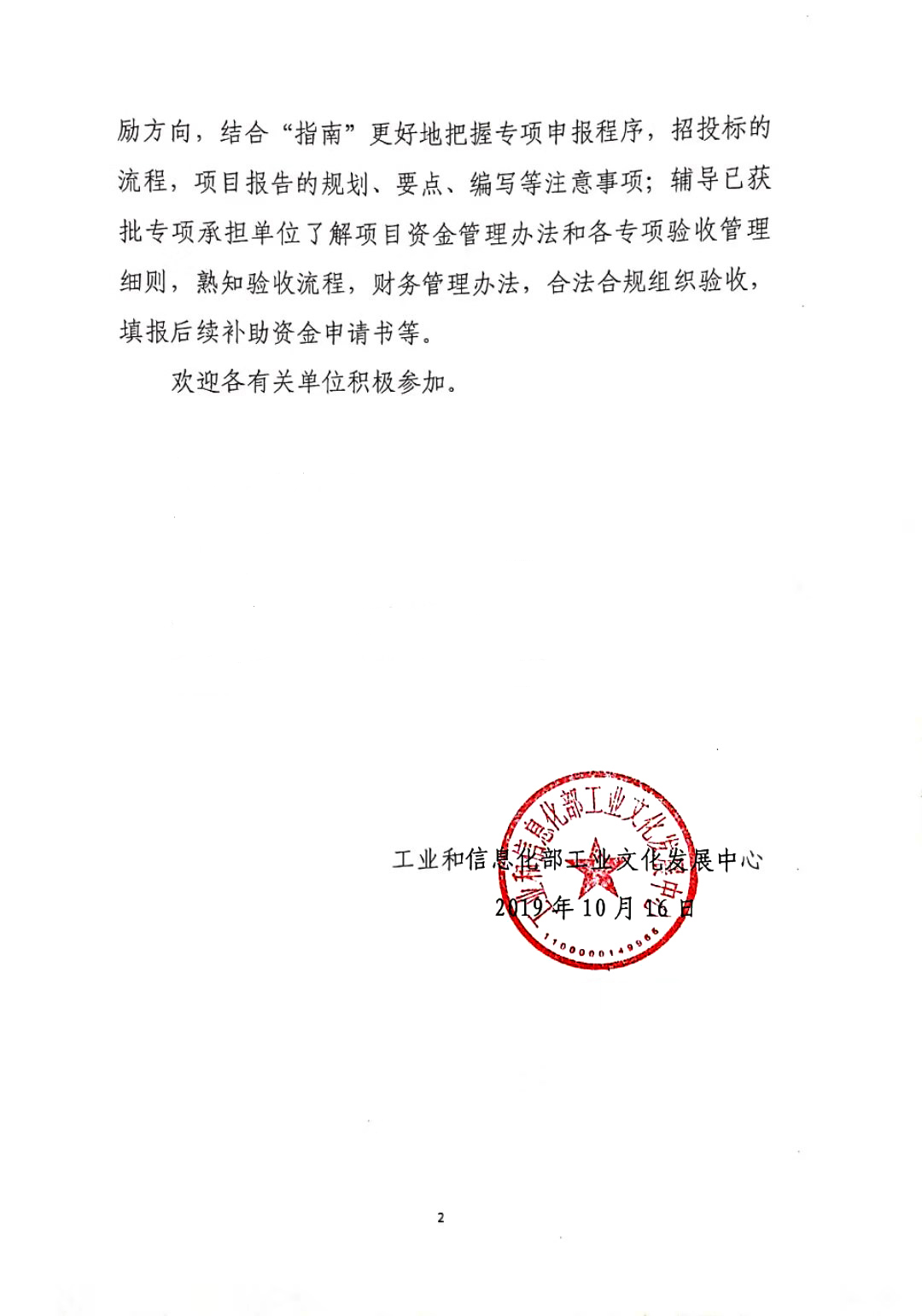 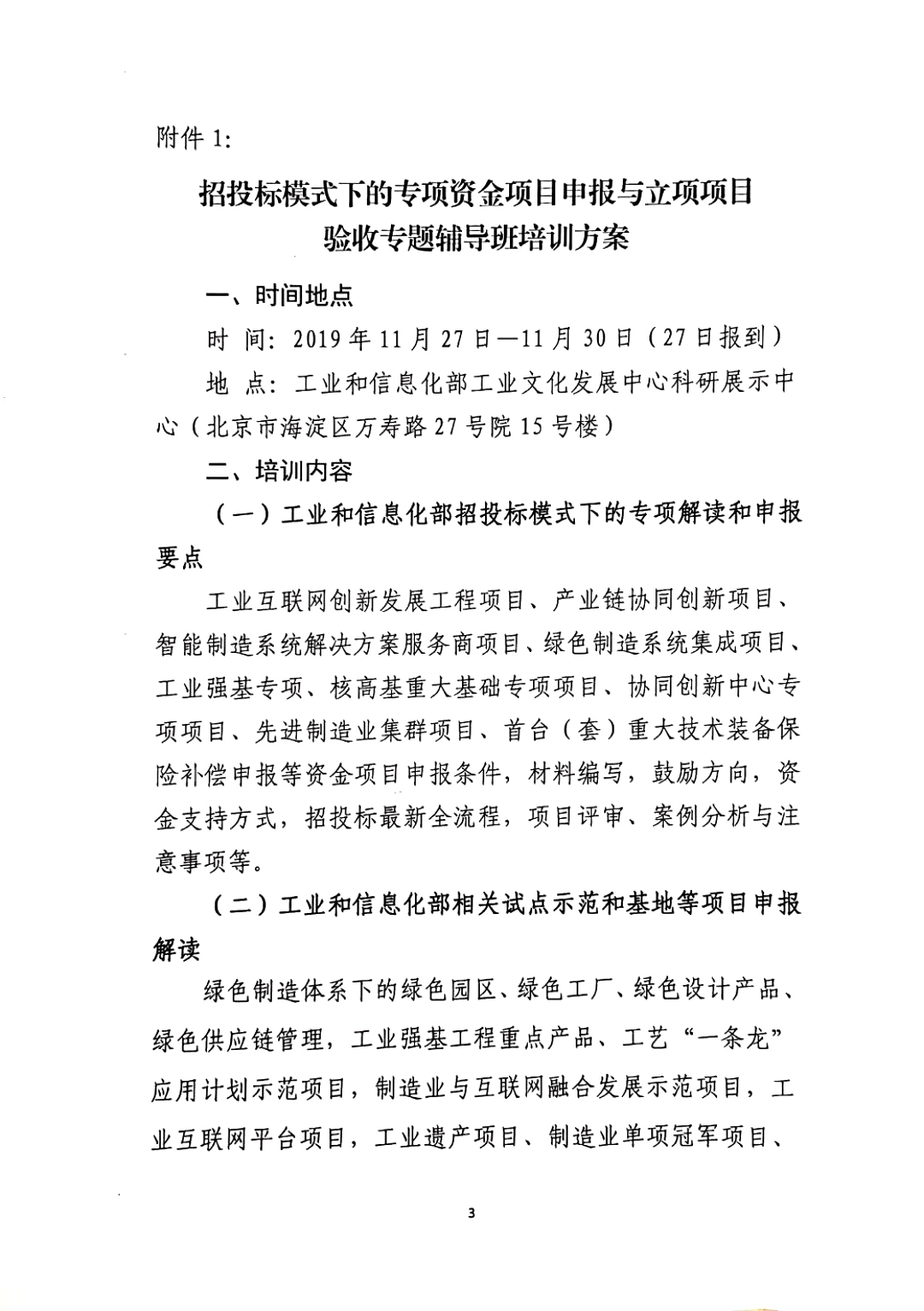 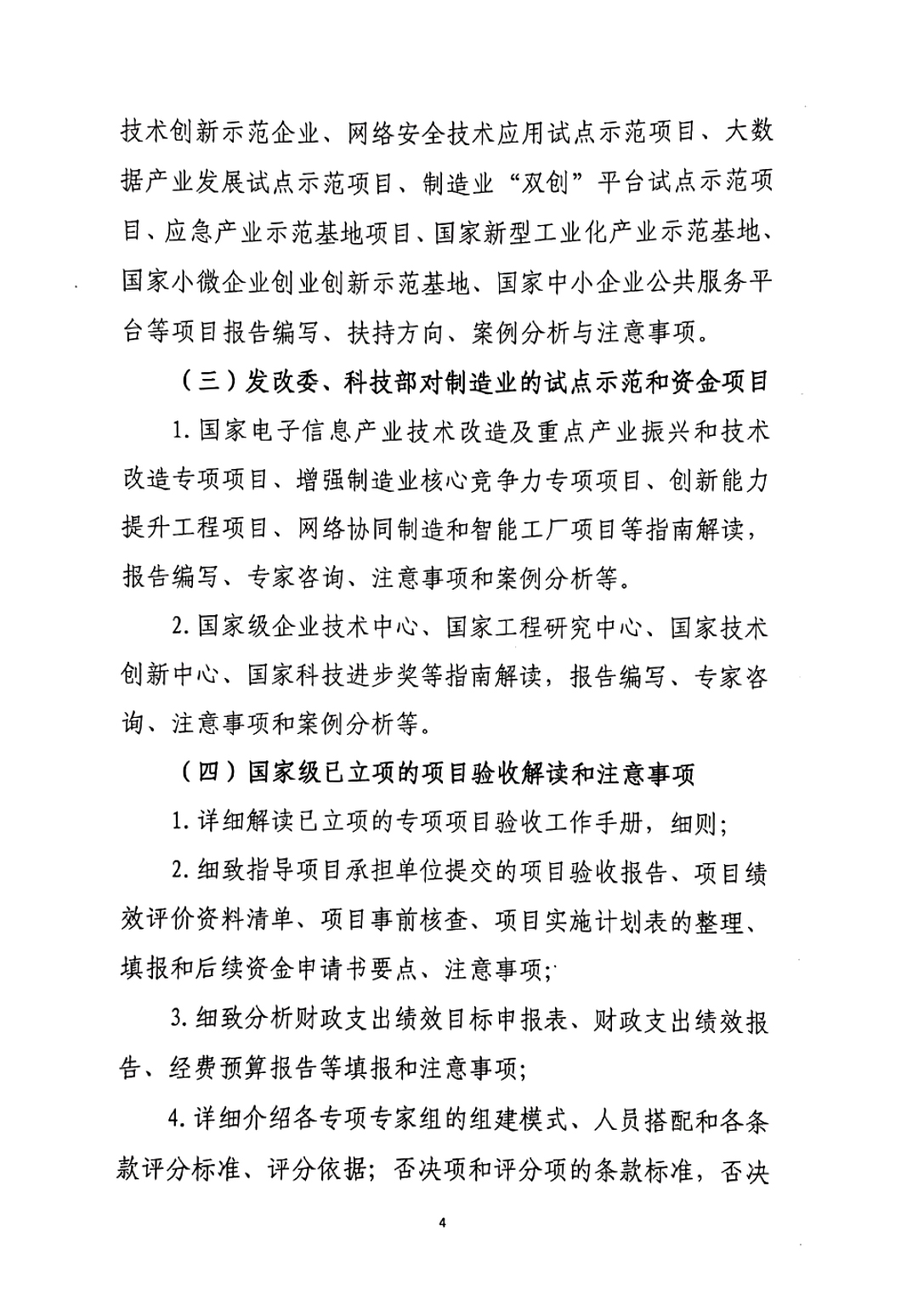 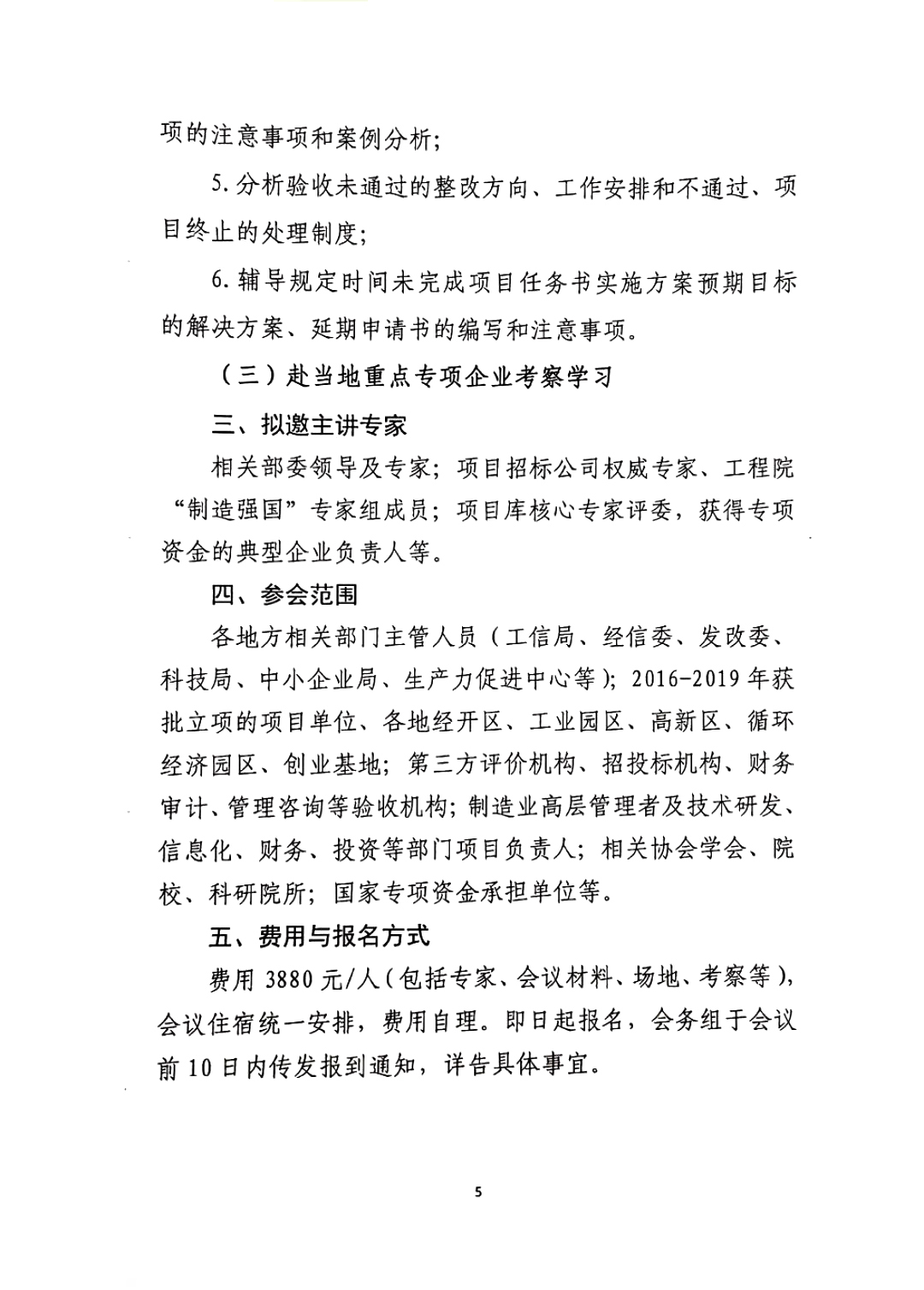 附件2： 招投标模式下的专项资金项目申报与立项项目验收专题辅导班报名表注：请逐项填写后将回执传真至会务组联系人：何洋  18396830727(同微信)邮 箱：sdszbzz@163.com    单位名称经 办 人手 机联系电话传 真电子邮件参会代表姓  名性别职  务办公电话办公电话移动电话会议费用3880元/人。食宿统一安排，费用自理。3880元/人。食宿统一安排，费用自理。3880元/人。食宿统一安排，费用自理。3880元/人。食宿统一安排，费用自理。3880元/人。食宿统一安排，费用自理。3880元/人。食宿统一安排，费用自理。费用总计￥：           元（大写：              ）￥：           元（大写：              ）￥：           元（大写：              ）￥：           元（大写：              ）￥：           元（大写：              ）￥：           元（大写：              ）预留房型□单人大床  □双人标间  □无需安排□单人大床  □双人标间  □无需安排□单人大床  □双人标间  □无需安排□单人大床  □双人标间  □无需安排□北京   □北京   收款账户及时雨（北京）信息咨询中心及时雨（北京）信息咨询中心及时雨（北京）信息咨询中心及时雨（北京）信息咨询中心及时雨（北京）信息咨询中心及时雨（北京）信息咨询中心账    号9122 0154 7400 057679122 0154 7400 057679122 0154 7400 057679122 0154 7400 057679122 0154 7400 057679122 0154 7400 05767开户银行浦发银行北京永定路支行浦发银行北京永定路支行浦发银行北京永定路支行浦发银行北京永定路支行浦发银行北京永定路支行浦发银行北京永定路支行重点想了解的内容